Supplementary MaterialTable S1. Results of quality assessment for the included cross-sectional studiesY, Yes; N, No; U, Unclear; an item would be scored ‘0’ if it was answered ‘NO’ or ‘UNCLEAR’; if it was answered ‘YES’, then the item scored ‘1’ (Question 5 take reverse scoring).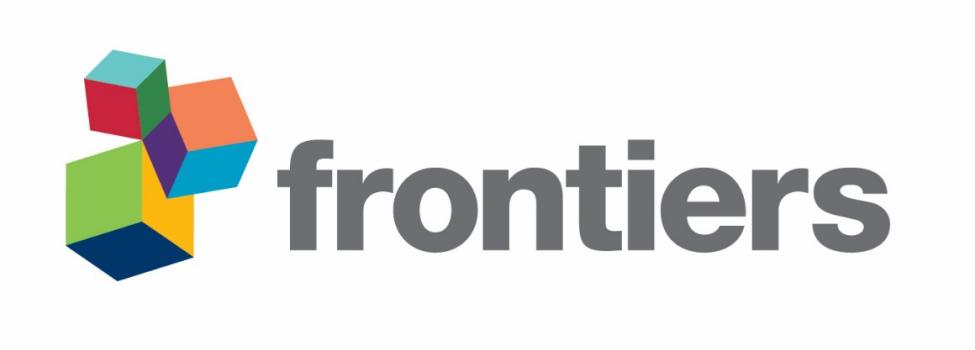 Agency for Healthcare Research and Quality (AHRQ)ItemChen2018Chen2018Chen2018Ding2017Ding2017Ding2017Feng2016Feng2016Feng2016Guo2019Guo2019Guo2019Moon2018Moon2018Moon2018Pan2020Pan2020Pan2020Rendina2012Rendina2012Rendina2012Su2019Su2019Su2019Yin2014Yin2014Yin2014Li2019Li2019Li2019Li2019Agency for Healthcare Research and Quality (AHRQ)ItemYNUYNUYNUYNUYNUYNUYNUYNUYNUYNU1) Define the source of information (survey, record review)★★★★★★★★★★2) List inclusion and exclusion criteria for exposed and unexposed subjects (cases and controls) or refer to previous publications★★★★★★★★★★3) Indicate time period used for identifying patients★★★★★★★★★★4) Indicate whether or not subjects were consecutive if not population-based★★★★★★★★★★5) Indicate if evaluators of subjective components of study were masked to other aspects of the status of the participants★★★★★★★★★★6) Describe any assessments undertaken for quality assurance purposes (e.g, test/retest of primary outcome measurements)★★★★★★★★★★7) Explain any patient exclusions from analysis★★★★★★★★★★8) Describe how confounding was assessed and/or controlled★★★★★★★★★★9) If applicable, explain how missing data were handled in the analysis★★★★★★★★★★10) Summarize patient response rates and completeness of data collection★★★★★★★★★★11) Clarify what follow-up, if any, was expected and the percentage of patients for which incomplete data or follow-up was obtained★★★★★★★★★★Quality scores9998887776667776668887778886666